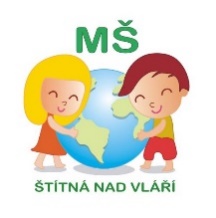 Mateřská škola Štítná nad Vláří, okres Zlín                       Štítná nad Vláří 460, 763 33 Štítná nad Vláří – PopovKoťátka v lednu3. 1. – 5. 1. 2024Přivítání nového roku, novoroční přípitekNaše přání v novém roce 2024Tři králové 4. 1.                   Návštěva kostela ve Štítné nad Vláří8. 1. – 19. 1. Téma: Ptáčci a zvířata v zimě     Děti si osvojí základní poznatky o zimní přírodě, seznámí se s životem zvířat v zimním období.18. 1. 2024 – koncert, Kongresové centrum ZlínPohádky z říše paní hudby: Rozhádaný orchestrA. Dvořák: Pekelný tanec z II. jednání opery Čert a KáčaA. Dvořák: Slovanský tanec č. 1J. S. Bach: Air z Orchestrální suity č. 3A. Dvořák: Symfonie č. 9 e moll „Novosvětská“ (II. věta)G. Rossini: Finále z Předehry k opeře Vilém TellB. Smetana: Skočná z opery Prodaná nevěstaKoncertem provází Jana Nováková a Vojtěch KohoutekFilharmonii Bohuslava Martinů řídí dirigent Tomáš Hanák22. 1 – 2. 2. 2024 Téma: Z pohádky do pohádkyDěti se seznámí s knihami, s literárním uměním, ověří si znalost nejznámějších pohádek.V tématu budeme podporovat rozvoj komunikace, podněcovat dětskou fantazii, představivost, tvořivost a schopnost řešit problémy.30. ledna 2024 – třídní schůzka rodičů dětí ze třídy Koťátka – pololetní – v 15.00 hodin25. 1. 2024 – bruslení pro přihlášené děti